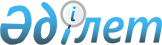 Об установлении ставок разовых талонов на эпизодические виды деятельности
					
			Утративший силу
			
			
		
					Решение 32 сессии Нуринского районного маслихата Карагандинской области от 22 декабря 2010 года N 313. Зарегистрировано Управлением юстиции Нуринского района Карагандинской области 13 января 2011 года N 8-14-140. Утратило силу - решением II сессии Нуринского районного маслихата Карагандинской области от 16 февраля 2012 года N 18      Сноска. Утратило силу - решением 2 сессии Нуринского районного маслихата Карагандинской области от 16.02.2012 N 18 (вводится в действие по истечении десяти календарных дней после дня его первого официального опубликования).

      В соответствии со статьей 6 Закона Республики Казахстан от 23 января 2001 года "О местном государственном управлении и самоуправлении в Республике Казахстан", а также пункта 6 статьи 36 Закона Республики Казахстан от 10 декабря 2008 года "О введении в действие кодекса Республики Казахстан "О налогах и других обязательных платежах в бюджет" (Налоговый кодекс)" районный маслихат РЕШИЛ:



      1. На основе среднедневных данных хронометражных наблюдений и обследований, проведенных налоговым органом, вида, условий осуществления предпринимательской деятельности установить 4 вида эпизодической деятельности на основе разовых талонов согласно приложений 1, 2, 3.



      2. Контроль за исполнением настоящего решения районного маслихата возложить на постоянную комиссию по бюджету, финансам, промышленности, строительству, пассажирскому транспорту, жилищно-коммунальному хозяйству, аграрным вопросам и экологии (Г. Прокоп).



      3. Решение 22 сессии Нуринского районного маслихата от 22 декабря 2009 года N 236 "Об установлении ставок разовых талонов на эпизодические виды деятельности" (зарегистрировано в Реестре государственной регистрации нормативных правовых актов за N 8-14-112 от 18 января 2010 года, опубликовано в газете "Нұра" за N 4 (5140) от 23 января 2010 года) признать утратившим силу.



      4. Настоящее решение вводится в действие по истечении десяти календарных дней после дня его первого официального опубликования.      Председатель сессии                        С. Курманов      Секретарь районного маслихата              Е. Туранов

Приложение 1

к решению 32 сессии

Нуринского районного маслихата

от 22 декабря 2010 года N 313

Приложение 2

к решению 32 сессии

Нуринского районного маслихата

от 22 декабря 2010 года N 313

Приложение 3

к решению 32 сессии

Нуринского районного маслихата

от 22 декабря 2010 года N 313
					© 2012. РГП на ПХВ «Институт законодательства и правовой информации Республики Казахстан» Министерства юстиции Республики Казахстан
				NВиды предпринимательской деятельности, носящих эпизодический характерСтоимость разовых талонов (% от месячного расчетного показателя) за один день1.Реализация (кроме стационарных точек):1. Газеты и журналы72. Семена, рассады (саженцы и деревья)103. Бахчевые134. Цветы, выращенные на дачах и приусадебных участках105. Продукты питания, выращенные на приусадебных участках, садах, дачах42.Обработка земельных участков владельцами личных тракторов24Наименование рынкаСпециализированныйВиды торговых местПлощадь торговых местСтавки сбора в % от месячного расчетного показателя за один деньРынок Нуринского районаПродукты питанияС прилавка32Рынок Нуринского районаПродукты питанияДля мяса32Рынок Нуринского районаПродукты питанияМолоко22Рынок Нуринского районаПромышленные товарыС прилавка2,82Рынок Нуринского районаПромышленные товарыС рук1,52NНаименование объектовСтавка сбора в % от месячного расчетного показателя за 1 головуСтоимость за один день (тенге)1.Лошади0,050,62.КРС0,030,43.Бараны0,0150,19